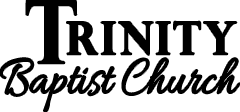 ……and so much the more, as ye see the day approaching. November 20th, 2022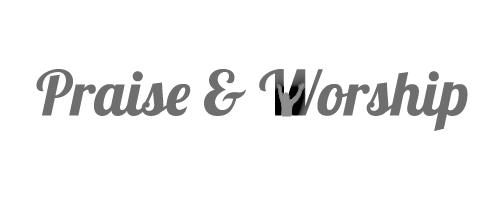 Please stand to worship:Pg. 456 - Count Your Blessings (Vs. 1, 3, & 4)Pg. 563 – I Just Want to Thank You, Lord (Vs. 1 & 3)*Announcements*Offering for Youth Activities*Offering & TithesPg. 28 – Great Is Thy FaithfulnessChurch Family Thanksgiving Dinner – Sun., Nov. 27th @ 5 pm. A time of praise & Worship; turkey & ham provided. 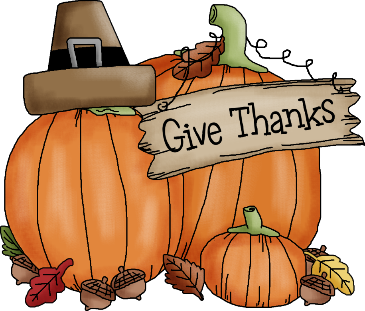 Ezra 3:11And they sang together by course in praising and giving thanks unto the LORDWe are thankful for each of  you!   Pastor & Maria2Th 2:13   But we are bound to give thanks alway to God for you…Terry, Leena, & GabeCecil & JaniceJudyNedraBrian, Nicole, Sydney, Kate, Wyatt, & ArynGeorgeRickJacobDavid & SarahMichael & EmilyLauraNancy Don& so many more!!! 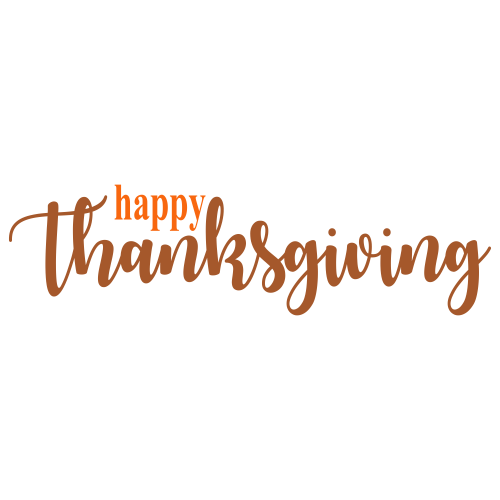 